Szolnoki Tankerületi Központ JA44Jász-Nagykun-Szolnok VármegyeOM azonosító: 035979Intézmény neve: Cibakházi Damjanich János Általános Iskola5462 Cibakháza Czibak Imre tér 40.Tel: 06/56 577-003; 06/30 630 4029damjanichisk.ig@cibakhaziiskola.hu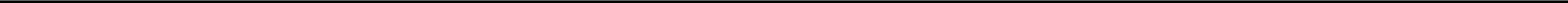 Célok, feladatok a 2023-2024-es tanévreA 2022/2023-ES TANÉV RENDJE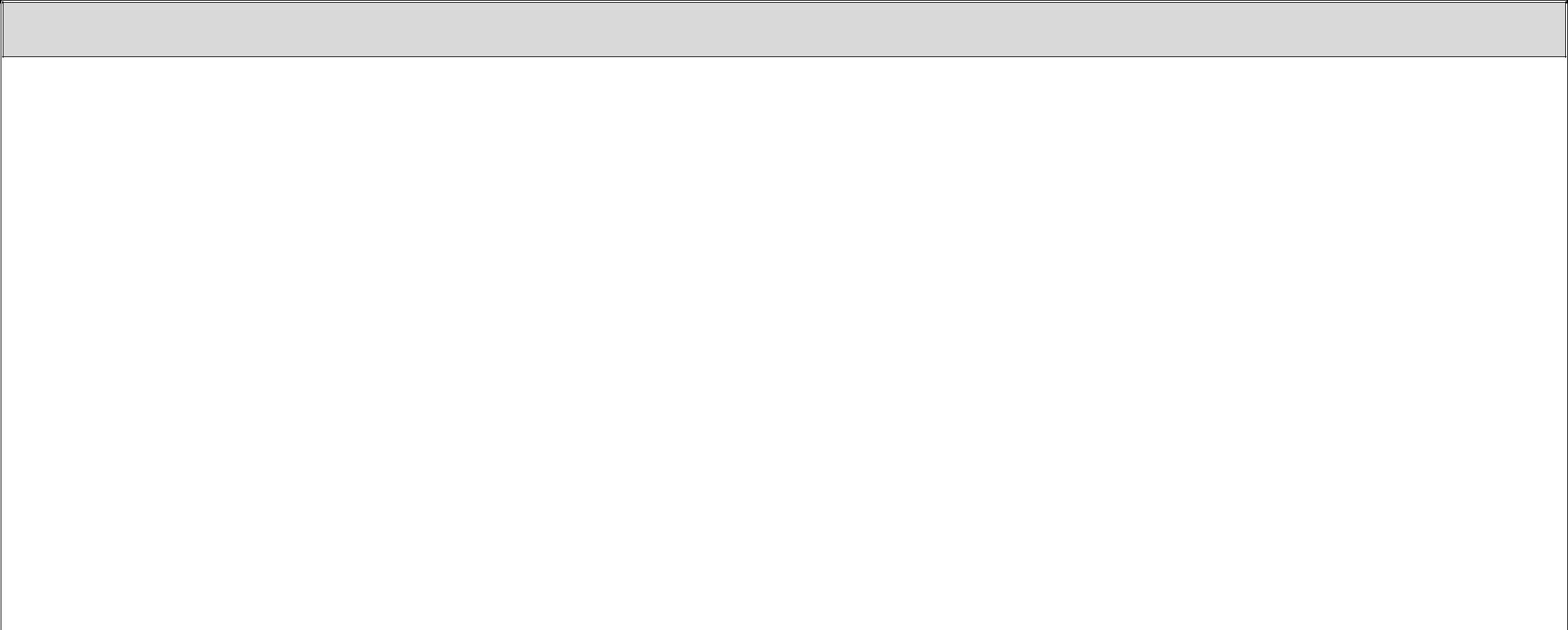 A 2022/2023-ES TANÉV RENDJEA 2022/2023-ES TANÉV RENDJEESEMÉNYEKIDŐPONTOKMEGJEGYZÉS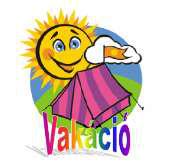 Őszi szünet:2023. október 30. (hétfő) – 2023. november 5. (vasárnap)Szünet utáni első tanítási nap: 2023. november 6. (hétfő)Téli szünet:2023. december 22. (péntek) – 2024. január 05. (péntek)Szünet utáni első tanítási nap: 2024. január 08. (hétfő)Tavaszi szünet:2023. március 29. (csütörtök) – 2024. április 05. (péntek)Szünet utáni első tanítási nap: 2024. április 08. (hétfő)Tanítási időszak2023. szeptember 1. (péntek) 8,00 óra - Első tanítási nap2024. június 21. (péntek) - Utolsó tanítási napÜnnepek/Rendezvények2023. szeptember 1. Tanévnyitó2. osztály Ünnepek/Rendezvények2023. szeptember 16. Takarítási világnaptanítókÜnnepek/Rendezvények2023. október 6.(péntek) 11,00 óra – Aradi vértanúk napjaÜnnepség 8.a osztályÜnnepek/Rendezvények2023. október 20.  11,00 óra – 1956-os forradalom és szabadságharc emléknapja8.b osztályÜnnepek/Rendezvények2023. november 13. (hétfő) - A Magyar Nyelv NapjaHumán munkaközösségÜnnepek/Rendezvények2023. december 6. Mikulás kupaAlsós munkaközösségÜnnepek/Rendezvények2023. december 7. Mikulás kupaFelsős munkaközösségÜnnepek/Rendezvények2023. december 8. Damjanich János születésnapja – ünnepi megemlékezésFelsős munkaközösségÜnnepek/Rendezvények2023. december Karácsonyi zsibvásárOsztályfőnökökÜnnepek/Rendezvények2023. december 21. (csütörtök) Karácsonyi műsorHelyszín a Római Katolikus TemplomEckbauer TerézÜnnepek/Rendezvények2024. január 22. (hétfő) - A Magyar Kultúra NapjaAlsós és felsős munkaközösségÜnnepek/Rendezvények2024. február FarsangDÖKÜnnepek/Rendezvények2024. március 4-8. Pénz7Matematikát tanítókÜnnepek/Rendezvények2024.március 11-14 Damjanich- napokMárcius 15. Nemzeti ünnepAlsós felsős munkaközösség Humán és Reál munkaközösség  6. osztályÜnnepek/Rendezvények2024. április 8-12. Digitális témahétDigitális munkaközösségÜnnepek/Rendezvények2024. április 11. A költészet napjaAlsós és Humán munkaközösségÜnnepek/Rendezvények2024. április 22-26. a Föld Napja, Fenntarthatósági témahétAlsós és Reál munkaközösségÜnnepek/Rendezvények2024.május 10. Madarak és fák napjaAlsós munkaközösségÜnnepek/Rendezvények2024. május, június -  osztálykirándulásokOsztályfőnökökÜnnepek/Rendezvények2024.június 21. (péntek) Diákönkormányzati nap Szülői munkaközösség, DÖKÜnnepek/Rendezvények2024. június 22. (szombat) – Ballagás 09,00 óra7. osztályos osztályfőnökFogadó órák2023. október 24.2023. december 11.2024. március 19.2024. május 6.osztályfőnökök, szaktanárokSzülői értekezletekI. féléves szülői értekezletek megtartása:2023. szeptember 15-igIdőpontok külön hirdetményben.II. féléves szülői értekezletek megtartása:2024. január 29 – február 09-ig.Időpontok külön hirdetményben.FeladatFelelősRésztvevőkSikerkritériumTárgyi feltételekHatáridőEll.Bekapcsolódás az egészséges életmóddal környezetvédelemmel kapcsolatos iskolai rendezvényekbe.osztályfőnököktanárok, diákokAz egészséges életmód népszerűsítése, a környezettudatos magatartás erősítése.A tanév során folyamatosaniskolavezetésKörnyezetünk rendben tartása, esztétikus dekoráció készítésea tantestület tagjaitanárok, diákokKörnyezetünk igényes kialakítása, környezettudatos magatartás formálása.Palánták locsolókA tanév során folyamatosanmunkaközösségvezetőkA tanév kiemelt feladata:Célunk a tanulók egyéni és társas kompetenciák fejlesztése, az iskolalátogatási hajlandóság ismételt kialakítása, a lemaradt tanulók felzárkóztatása, a lemorzsolódási arány csökkentése.Célunk a digitális kompetenciamérésre való felkészülés támogatása a szövegértés, matematika, idegen nyelv és természettudományok mellett digitális kultúra és történelem tantárgyakból is.A tanév kiemelt feladata:Célunk a tanulók egyéni és társas kompetenciák fejlesztése, az iskolalátogatási hajlandóság ismételt kialakítása, a lemaradt tanulók felzárkóztatása, a lemorzsolódási arány csökkentése.Célunk a digitális kompetenciamérésre való felkészülés támogatása a szövegértés, matematika, idegen nyelv és természettudományok mellett digitális kultúra és történelem tantárgyakból is.A tanév kiemelt feladata:Célunk a tanulók egyéni és társas kompetenciák fejlesztése, az iskolalátogatási hajlandóság ismételt kialakítása, a lemaradt tanulók felzárkóztatása, a lemorzsolódási arány csökkentése.Célunk a digitális kompetenciamérésre való felkészülés támogatása a szövegértés, matematika, idegen nyelv és természettudományok mellett digitális kultúra és történelem tantárgyakból is.A tanév kiemelt feladata:Célunk a tanulók egyéni és társas kompetenciák fejlesztése, az iskolalátogatási hajlandóság ismételt kialakítása, a lemaradt tanulók felzárkóztatása, a lemorzsolódási arány csökkentése.Célunk a digitális kompetenciamérésre való felkészülés támogatása a szövegértés, matematika, idegen nyelv és természettudományok mellett digitális kultúra és történelem tantárgyakból is.A tanév kiemelt feladata:Célunk a tanulók egyéni és társas kompetenciák fejlesztése, az iskolalátogatási hajlandóság ismételt kialakítása, a lemaradt tanulók felzárkóztatása, a lemorzsolódási arány csökkentése.Célunk a digitális kompetenciamérésre való felkészülés támogatása a szövegértés, matematika, idegen nyelv és természettudományok mellett digitális kultúra és történelem tantárgyakból is.A tanév kiemelt feladata:Célunk a tanulók egyéni és társas kompetenciák fejlesztése, az iskolalátogatási hajlandóság ismételt kialakítása, a lemaradt tanulók felzárkóztatása, a lemorzsolódási arány csökkentése.Célunk a digitális kompetenciamérésre való felkészülés támogatása a szövegértés, matematika, idegen nyelv és természettudományok mellett digitális kultúra és történelem tantárgyakból is.A tanév kiemelt feladata:Célunk a tanulók egyéni és társas kompetenciák fejlesztése, az iskolalátogatási hajlandóság ismételt kialakítása, a lemaradt tanulók felzárkóztatása, a lemorzsolódási arány csökkentése.Célunk a digitális kompetenciamérésre való felkészülés támogatása a szövegértés, matematika, idegen nyelv és természettudományok mellett digitális kultúra és történelem tantárgyakból is.A pedagógusok, valamint a nevelő és oktató munkát segítő alkalmazottak közreműködésével a diákok tanulási kedvének, kíváncsiságának ébrentartása modern pedagógiai eszközökkel.a tantestület tagjai NOKS munkatársaktanárok, diákokIsmereteik, eszközhasználatuk fejlődik.tabletek, számítógépek, okostelefonokA tanév során folyamatosanmunkaközösség vezetőkiskolavezetésAz elmaradások, hiányosságok pótlása tanítási órákon fokozott differenciálást alkalmazva, egyéni megsegítés felzárkóztatáson, fejlesztő foglalkozásokon.tanítók, szaktanárok, fejlesztő pedagógusoktanárok, diákokLemaradásuk csökken.feladatlapok, tabletekA tanév során folyamatosanmunkaközösség vezetőkiskolavezetésAz osztályközösség fejlesztése osztályprogramok, kerékpártúrák, gyalogtúrák szervezésével .osztályfőnököktanárok, diákok, szülőkAz osztályközösség fejlődik.kerékpárokA tanév során folyamatosaniskolavezetésDifferenciált óratervezés, hatékony tanulási módszerek, kooperatív tanulási technikák alkalmazásaa tantestület tagjaia tantestület tagjaiA tanórákra való felkészülés eredményesebb.feladatlapok, tabletekA tanév során folyamatosanmunkaközösség vezetőkiskolavezetésTehetséggondozások, versenyfelkészítések tartásaa tantestület tagjaitanárok, diákokTanulói tudás magasabb szintre emelése versenyeredmények javulása.feladatlapok, tabletekA tanév során folyamatosanmunkaközösség vezetőkiskolavezetésA kiírt pályázatok nyomon követése, a pályázatírás iránti igény növelésemunkaközösség vezetőka tantestület tagjaisikeres pályázatokinternet, számítógépA tanév során folyamatosanmunkaközösség vezetőkiskolavezetésPÉNZ 7-témahétreál munkaközösségtanárok, diákokA tanulók pénzügyi ismeretei bővülnek.internet, számítógép, feladatlapok2021. márciusmunkaközösség vezetőkFenntarthatósági témahétreál munkaközösségtanárok, diákokKörnyezettudatos magatartás formálása.internet, számítógép feladatlapok2021.áprilismunkaközösség vezetőkEgészséges életmódra nevelés a környezettudatos magatartás kialakítása (Iskolatej, iskolagyümölcs programjába való bekapcsolódás)osztályfőnököktanárok, diákokAz egészséges életmód és a környezetvédelem iránti igény kialakul.iskolatej, gyümölcsfolyamatosaniskolavezetésA kommunikációs készségek fejlesztése minden tantárgy esetében, kiemelten az anyanyelv idegen nyelv és az informatika területén.humán munkaközösségtanárok, diákokA tanulói eredmények javulnak anyanyelv és idegen nyelv területén, informatikai ismereteik bővülnekfolyamatosaniskolavezetésA tehetséges és a hátrányos helyzetű tanulókkal való törődéstanítók tanároktanárok, diákokA bukások száma nem nő. A versenyeken részt vevő tanulók eredményesen szerepelnekfolyamatosaniskolavezetés